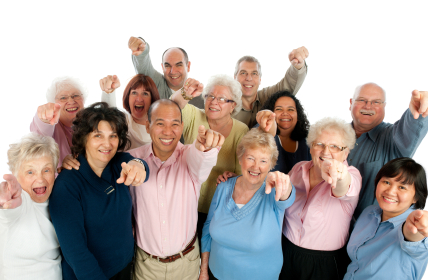 January 23, 20199:30 AMState PLan ON AGING Public Forum EventYour Voice Matters!The Montana State Unit on Aging (SUA) and the 10 Area Agencies on Aging are working to develop the 3-year State Plan on Aging for October 2019-September 2022.This event will be hosted by the State Unit on Aging, Governor’s Advisory Council on Aging and the Area IV Agency on Aging.Take advantage of this opportunity to help shape the future of Older Americans Act Services for Montana.  Please join us!Refreshments will be servedOlder Americans ActTitle III and Title VII FundingServices:Supportive ServicesInformation & AssistanceOutreachTransportationIn-Home ServicesNutritionCongregate & Home Delivered MealsPreventive HealthCaregiver SupportOmbudsmanElder Abuse PreventionLegal ServicesQuestions? 406-444-7788January 23, 2019 - 9:30 AM